Устав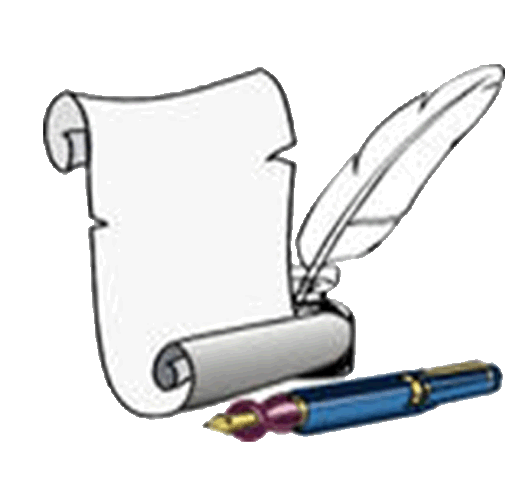 школьной детско-юношеской просветительской организации«Знай-ка!»Наш  девиз:  Знание - сила!Что узнали сами – расскажем другим,Чему научились сами - научим других.1. Общие положения.1.1.  Школьная детско-юношеская просветительская организация «Знай-ка!» муниципального общеобразовательного учреждения «Средняя общеобразовательная школа №92 с углублённым изучением отдельных предметов» является добровольной, самодеятельной самоуправляемой общественной организацией. Школьное объединение обучающихся, созданное с целью сплочения ученического коллектива, должно способствовать развитию индивидуальных способностей каждого и формированию всесторонне развитой личности.
1.2. Школьная детско-юношеская просветительская организация объединяет детей и подростков на принципах добровольности, независимости, общих интересов.
1.3. ШДЮПО «Знай-ка!» помогает обучающимся познавать, воспитывать и обучать самих  себя, самоуправляться и самореализоваться, принимая участие во всех общих делах.
1.4. ШДЮПО «Знай-ка!» - самоуправляющаяся организация, действующая в соответствии с  основными направлениями воспитательной работы образовательного учреждения.
1.5. ШДЮПО имеет Программу деятельности, Устав, эмблему, девиз.
1.6. Содержание деятельности ШДЮПО «Знай-ка!» определяется программой деятельности. Организация на добровольной основе может вступать во взаимоотношения с другими детскими, подростковыми и молодёжными организациями.2. Членство в школьной детско-юношеской организации «Знай-ка!»
2.1. Членом ШДЮПО «Знай-ка!» может быть любой обучающийся  8 лет и старше, признающий устав, цели, задачи организации и принимающий личное участие в работе организации.2.2. Выпускники школы могут оставаться членами просветительской организации «Знай-ка!» по их желанию, если у них есть возможность принимать участие в делах организации.
2.3. Пребывание в организации прекращается по желанию члена организации.3. Права и обязанности членов ШДЮПО «Знай-ка!»:  3.1. Дети, подростки и взрослые имеют в организации равные права, строят свои  отношения на основе взаимного уважения и товарищества.  3.2. Члены организации имеют право: -   пользоваться поддержкой, защитой и помощью организации; -   принимать участие в выборах органов организации и быть избранным в них; -   участвовать в мероприятиях, проводимых организацией;-   вносить предложения, касающиеся деятельности организации, участвовать в  обсуждении и  добиваться их реализации; -   представлять интересы организации по поручению ее выборных органов;-   заключать с администрацией школы договор о предоставлении       соответствующих  условий для деятельности.
3.3. Члены организации обязаны:-  соблюдать Устав организации; -  принимать участие в деятельности организации; -  выполнять решения руководящих органов организации; -  способствовать своей деятельностью эффективности работы организации; -  не совершать действий, нарушающих Устав организации, этику товарищеских взаимоотношений, а также действий, наносящих какой-либо ущерб организации, воздерживаться от деятельности, противоречащей    целям и задачам, провозглашенным организацией.4.Организационная структура и органы управления организации:Руководителем ШДЮПО «Знай-ка!» является «Учитель-академик»Высшим органом в ШДЮПО является «Совет старейшин», который вместе с«Учителем-академиком» принимает важные для организации решения ивырабатывает программу деятельности.Исполнительным органом является Актив ШДЮПО «Знай-ка!»Периодичность заседаний «Совета старейшин 1 раз в 3 месяца.Периодичность заседаний всех членов ДЮПО «Знай-ка!»  не реже 2 раз  в месяц.Общее собрание правомочно, если на нем присутствуют не менее половинычленов организации. Решения принимаются открытым голосованиемпростым большинством голосующих членов организации, присутствующихна собрании.5. Организация работы детского общественного объединенияОрганизация в соответствии с поставленными целями и задачами проводит следующую деятельность: участвует в реализации программ, направленных на    улучшение воспитания и просвещения детей и юношества;проводит работу по вовлечению детей и подростков в культурную, спортивную, образовательную и иную общественно-полезную деятельность; осуществляет  деятельность   в соответствии с основными направлениями воспитательной работы образовательного учреждения для достижения целей и реализации задач, предусмотренных Уставом организации. 5.1. Принципы работыВ основе работы ШДЮПО «Знай-ка!» лежит принцип преемственности:начальная школа – среднее  звено – старшее звено.Учащиеся 5-11-х классов работают с обучающимися начальной школы, а затем ученики начальной школы, переходя в среднее звено, с интересом включаются в работу отряда и становятся активными его участниками. По такому же принципу взаимодействуют старшее и среднее звено.Принцип ценностно-смыслового равенства: “хоть ты и маленький, но такой же человек, как и я, у тебя всё получится; я уважаю тебя. Мы вместе делаем общее дело”.Принцип культуросообразности: осуществление воспитания в соответствии с тем культурным наследием, которое сложилось в нашем обществе.Принцип природосообразности: учет половозрастных особенностей, наследственного фактора, физиологических и биологических особенностей      детей.Принцип творчества: воспитание творческой личности в творчестве при участии педагога творящего.Принцип целостности педагогического процесса: работа в соответствии с основными направлениями воспитательной работы образовательного учрежденияПринцип индивидуально-личностной ориентации содержания воспитания: помочь ребенку осуществить свое право самому выбирать сферу для самореализации и саморазвития, самоутверждения с учетом внутреннего развития каждой отдельной личности.Принцип демократизации - коллективное принятие решений с равным воздействием обучающихся на исход процесса или на определённые его стадии. Принцип коллективности – работа всех членов организации в полном взаимодействии,  приводящая к осознанию того,  что эта работа обучающихся осмысленная и личностно значимая. 5.2. Взаимодействие с другими организациями.Члены просветительской организации тесно сотрудничают с различными школьными обществами:  экологическое объединение «ЮНИС», «Исток», «Юные  читатели», детской  организацией «Росток», научными обществами    «Глоуб», «Палиндромон»,  «Эврика», «Юниор» с органами школьного самоуправления.5.3. Основные формы работы:                                                                                -    занимательные уроки по предметам  и  внепредметным областям: викторины,  путешествия, театрализованные представления пропагандистского характера  здоровый образ жизни, здоровое питание, патриотическое воспитание, воспитание чувства прекрасного.                                                                                        -     мероприятия: беседы, лекции, диспуты, круглые столы, экскурсии,    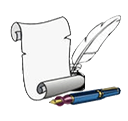           культпоходы, классные часы.                                                                                                                          -   дела: конкурсы, операции, рейды, фестивали, концерты, спектакли,                                  литературные и музыкальные вечера, шоу, акции, месячники;                                                         -   организационные дела:  проведение заседаний органов управления;                                       -   творческие дела: выпуск информационных листовок, агитбригады и т.д.                                   -   традиционные дела: ежегодные традиционные школьные мероприятия. 6. Документация школьной детско-юношеской просветительской       организации6.1. Устав школьной детско-юношеской просветительской  организации6.2. Программа школьной детско-юношеской просветительской  организации6.3. План и формы  работы7. Изменения Устава организации7.1. Изменения и дополнения в Устав вносят по решению общего сбора членов  организации.7.2. Порядок приема и выхода из членов организации основан  на добровольном       принципе по заявлению на основании решения общего сбора.7.3. Член организации может быть исключен из нее в случае грубого нарушения     Устава.